CUMBERLAND INFANT SCHOOL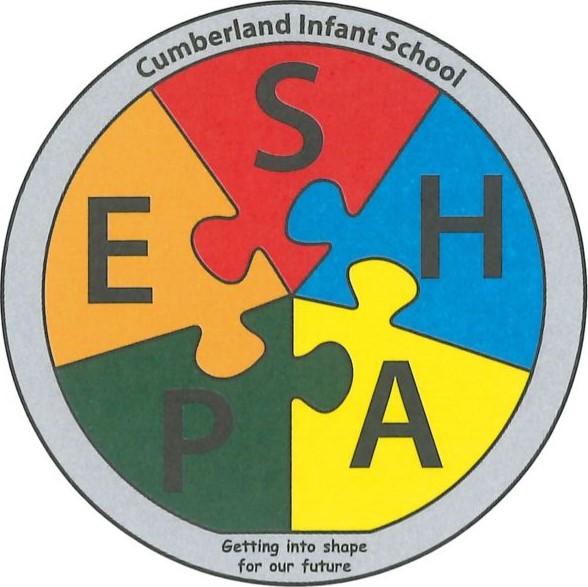 Methuen Road, Southsea, Hampshire. P04 9HJ	Telephone: 023 9273 3161    •   Fax: 023 9282 7184 	Email: admin@cumberland.portsmouth.sch.uk Web: www.cumberland.portsmouth.sch.uk 	Headteacher:  Mrs Rebecca Herbert BEdFriday 2nd July 2021Dear Parents and Carers,I can not believe there are only three weeks to go until the end of term. It really has been a year like no other. There have been lots of highlights this week. Cheerios venturing out on their first visit of the year to Tuppeny Barn. All the children and adults returned full joy from the experiences they had there. I had to collect all their plants and creations by car as they could not carry them all back to school. The Rice Krispies have their Tuppeny Barn visit to look forward to on Monday 12th July; they spent lots of time outside enjoying a stem day. They built bridges over a river for the Gingerbread man and the tallest beanstalk for Jack. The children were so keen to share and explain what they had created and achieved. Year One children who attended the Quadkids athletics festival won gold medals and received them on Monday. The cheers and excitement filled the school. Year One have been busy painting their pots and we hope you enjoyed receiving them. They have been enjoying P.E with a sports coach who has been teaching them Tri Golf for several weeks.I thoroughly enjoyed teaching the Kraves on Monday. The Year Two classes wrote some fantastic letters to their new junior schoolteachers. The Kraves had an afternoon in the sun playing rounders and the Sugar Puffs played tennis. I know all of Year Two have been very moved preparing to say goodbye to Cumberland.Staff AbsencesUnfortunately, over the last few weeks, several staff members have been off, self-isolating, as they have been in contact with positive cases or members of their households waiting on tests. We have also had staff off sick with illness which has not been Covid related. We wish everyone a speedy recovery.  Annual Reports Your child/children will receive their school report to bring home on Friday 9th July. We have changed the style and format of our report and I welcome any feedback by email. If you wish to discuss any part of the report with the class teacher, please email them any questions or arrange a telephone conversation. We will not be having another parents evening this year. Meeting their new teacher and classI know there is always much excitement and anticipation every year about who will be in your child’s class and who their class teacher will be. Due to the restrictions not being lifted until 19th July and staff having to self- isolate, your child/children who are in Year R and Year One will not meet their new teacher and class on Monday 5th July as stated in a previous newsletter but a few days later on Wednesday 7th July at 11.15am. They will meet for a story outside and pick their new class name. The theme for class names next year is Sea Creatures.Due to Covid and the children being in bubbles, they have not met all the staff as much as normal. We have decided they will meet their new teacher and class for the second time on Tuesday 13th July to have an outside circle time. If the restrictions lift on Monday 19th July, we are hoping YR and Y1 spend time in their new classroom on Wednesday 21st July as some of our Y2 will hopefully visit their new junior school. Year Two Transition to Junior SchoolI am aware this has had to change due to the restrictions not being lifted on 21st June. I know if your child is going to Cranewater Junior School you have been invited to visit Craneswater with your child on Thursday 15th July between 3.30pm and 4.30pm. If you would like to pick your child up early, come to the main entrance at 3pm. Please continue to socially distance while waiting.Wellbeing surveys Thank you to all the children with the assistance of their parents who have filled out the wellbeing children survey. If you have not filled it out, please feel free to do so. It was anonymous so if you feel you would like to discuss your child’s responses, please email me or telephone the school to discuss how they are feeling about school if you would like. This week it is the parents turn to fill out a wellbeing survey, thank you in advance for completing the survey as I am keen to hear your view.  Year Two last day If all restrictions are lifted on Monday 19th July, we would like to invite just the Year Two parents and children to a picnic on the field to say goodbye to each other. This is an opportunity for them to sign their school shirts and spend some time together. This will start from 1.45pm. No extra snack anymoreIn previous newsletters I have asked that the children do not bring in the extra healthy snack we introduced after returning from lockdown as they have built up their stamina.Service children sports eventI will be attending the annual service children’s sports event at HMS Temeraire with all the service children on Monday 12th July. Unfortunately, the date for this event was moved and now clashes with the Tuppeny Barn Visit for Rice Krispies. If your child is a service child in Rice Krispies they will visit Tuppeny Barn with their class instead of the sports event. Sports weekWe are looking to hold our annual sports week again, which will commence on Monday 12th July. The children arrive to school in their P.E kit, a red T-shirt and black shorts. Please ensure they are wearing plimsolls or trainers that fit. As the sports will be outside, we are hoping for some good weather. The children will take part in a range of sports ranging from tennis, cricket, dance, tri golf and cheerleading to name a few. Thank you for your continued support.Becky Herbert 